Акулов Александр СергеевичExperience:Documents and further information:Passport(authority-6501; 4.09.08-4.09.18)Seamans book (11.12.08-11.12.13)Sertification of Basic Safety training and Instruction (5.12.08-5.12.13);Sertificaion of Proficiency in Survival Craft and Rescue Boats (5.12.08-5.12.13);Medical Examination Repot (valid 25.12.2009);Рабочий Диплом Повара для работы на судах с ПодтверждениемPosition applied for: CookDate of birth: 24.07.1986 (age: 31)Citizenship: UkraineResidence permit in Ukraine: NoCountry of residence: UkraineCity of residence: KhersonPermanent address: Цюрупинск Херсонсой области ул.Крылова 43E-Mail: akulok@mail.ruU.S. visa: NoE.U. visa: NoUkrainian biometric international passport: Not specifiedDate available from: 17.03.2009English knowledge: ModerateMinimum salary: 1000 $ per monthPositionFrom / ToVessel nameVessel typeDWTMEBHPFlagShipownerCrewingCook15.04.2004-15.10.2004Генерал ЛавриненковPassenger Ship0-укр&mdash;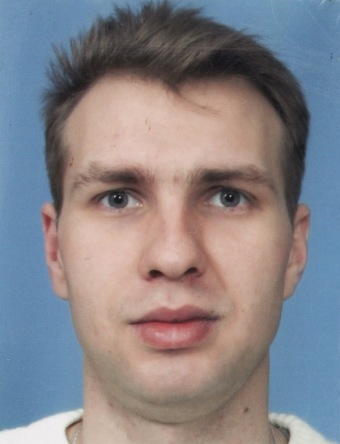 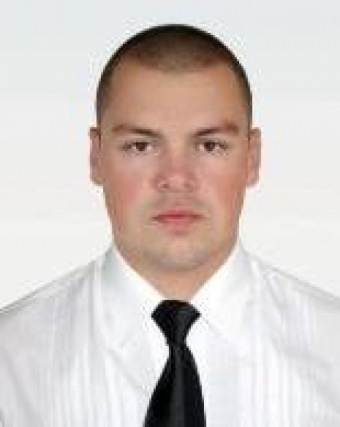 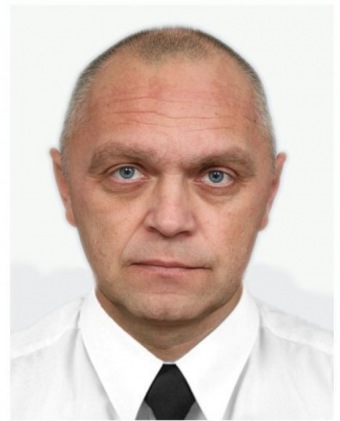 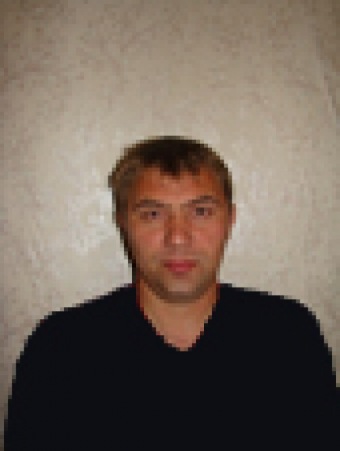 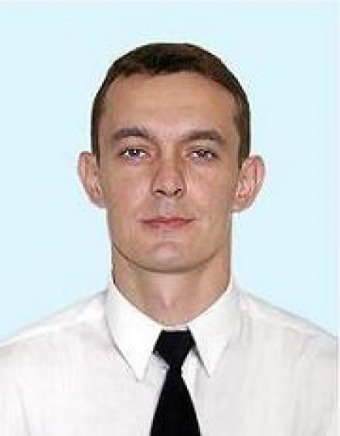 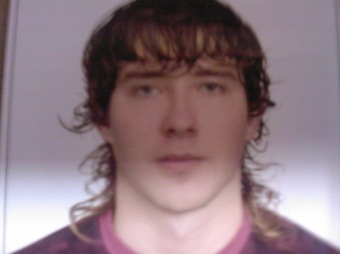 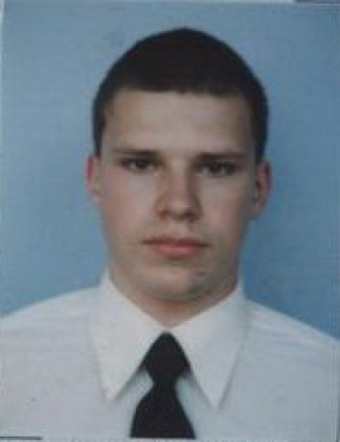 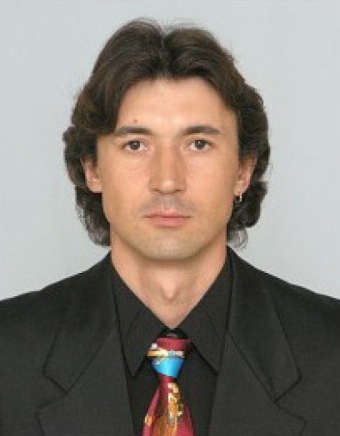 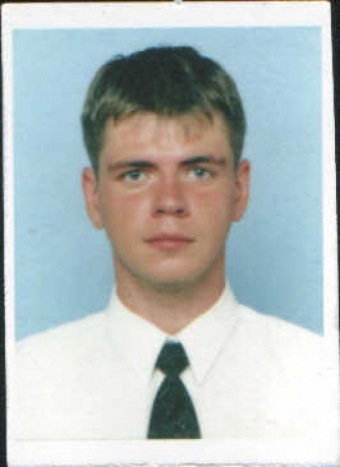 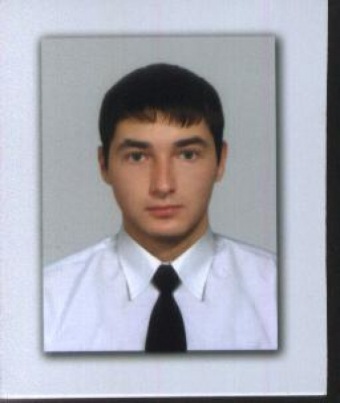 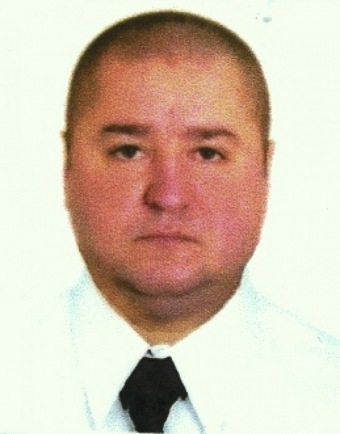 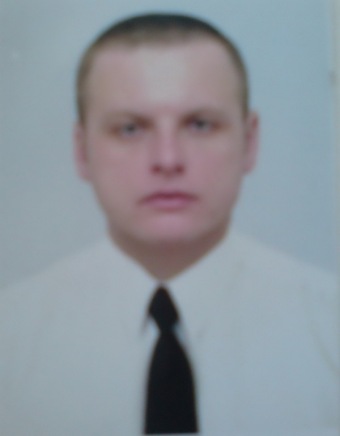 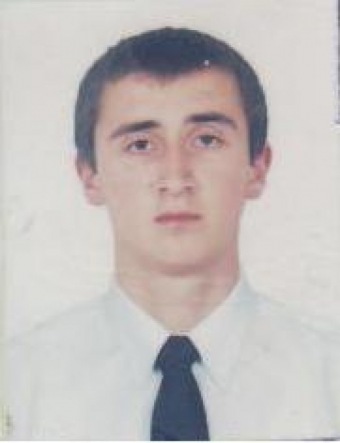 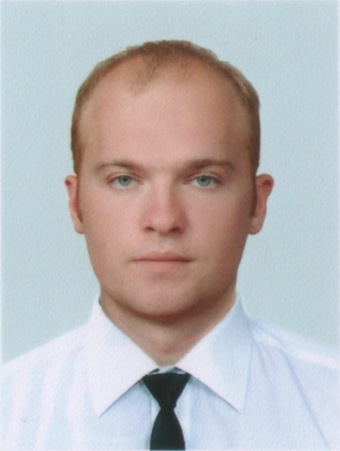 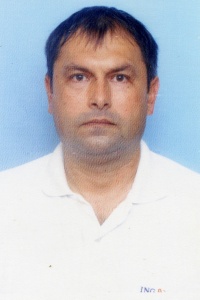 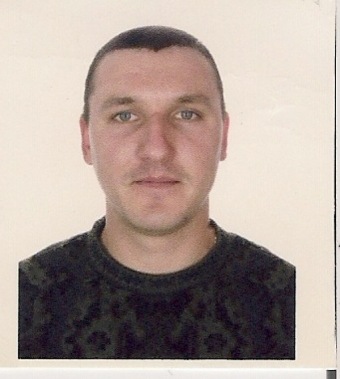 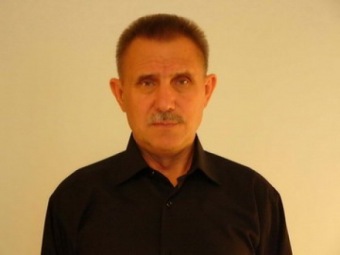 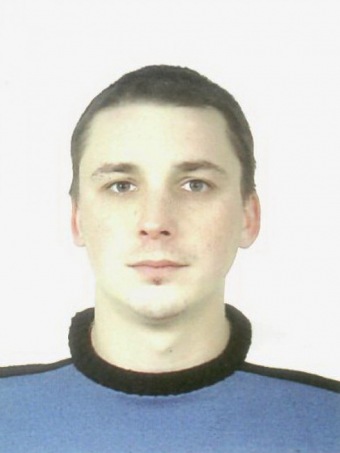 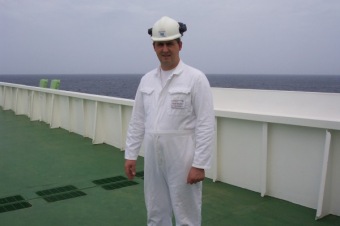 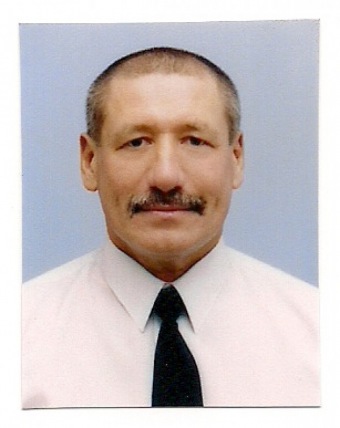 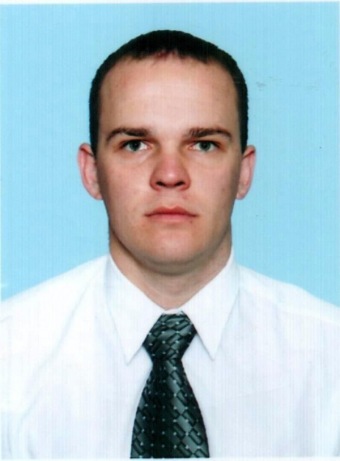 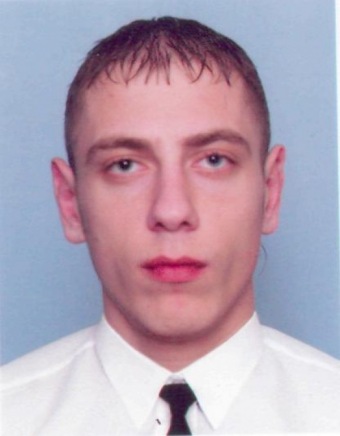 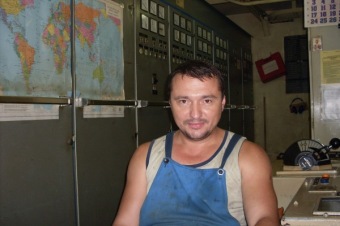 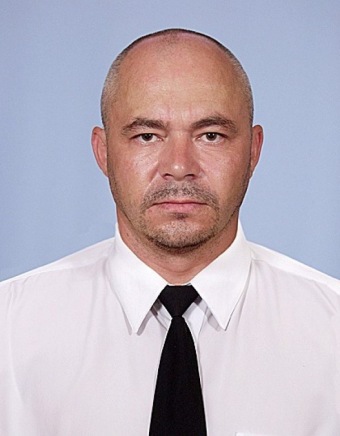 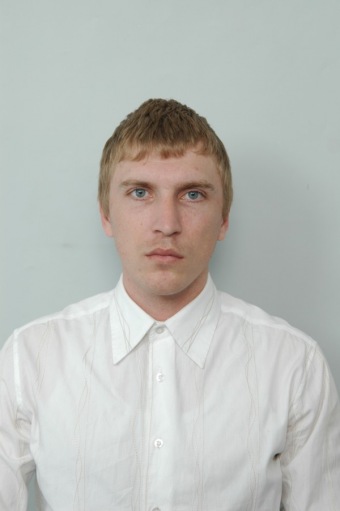 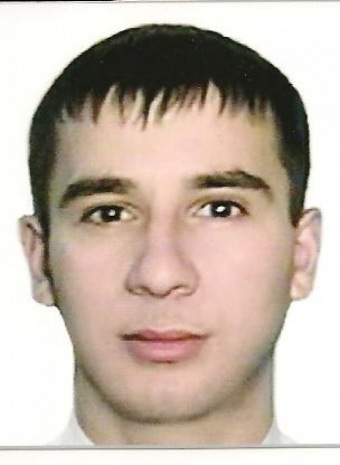 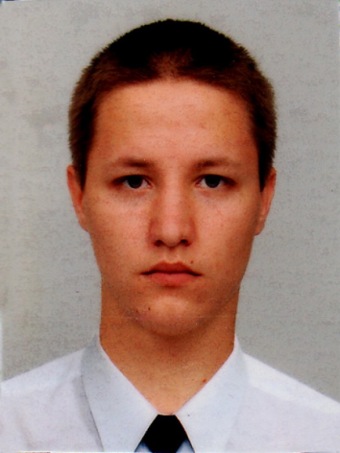 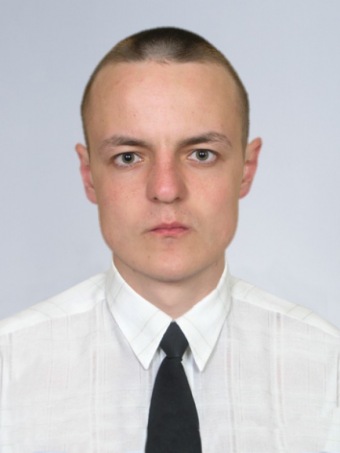 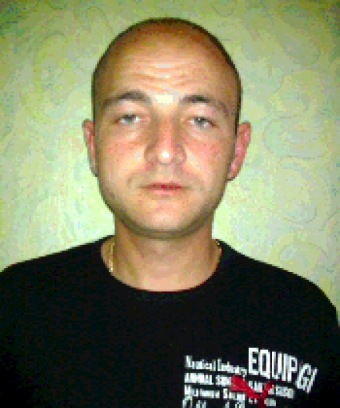 